Applications are invited in prescribed Proforma from eligible Indian citizen for Appointment on the following posts in different departments of Institute and Medical College:REGULAR APPOINTMENT:* Out of (04) four posts of Assistant ProfessorRadiology, 02 postsfor Dept. of Trauma & Emergency.  ** Out of (06) Six posts of Assistant ProfessorNeuro Surgery, 04 posts forDept. of Trauma & Emergency.Last Date of submission of completed application along with requisite documents by Speed Post/Reg. Post/Courier is only up-to“30-09-2021 till 03-30 PM”PAY SCALE: For Regular AppointmentUPPER AGE LIMIT AS ON LAST DATE OF SUBMIISION OF APPLICATION FORM: FOR APPOINTMENT ON THE POSTS:MODES OF APPOINTMENTGENERAL INSTRUCTIONSApplication form can be downloaded from our website http: www.igims.org.  The cost of Application: The cost of application form (Non-refundable) is Rs. 1000/- One Thousand(Rs. 250/- Two Hundred &Fifty: for EBC/SC/ST candidates). The application-form completed in all respect along-with requisite application fee (Non-refundable), must be accompanying in the shape of Demand Draft, drawn in favor of Director, IGIMS, Patna-14, payable at Patna.Application/s not accompanying the cost of application shall be rejected. Appointment on Deputation / Lien from other Institution for regular appointment can be considered.After selection and issue of appointment letter, discharge/relieving certificate after resignation from the previous employer, is essential before joining.  In addition to Pay, NPA (For Medical candidate only)and other allowances will be admissible as per rule for regular appointment. The posts are non-practicing and private practice of any kind, direct or in-direct, including laboratory practices is strictly prohibited. If found indulging in such practices, appointment of the candidate shall be terminated.Stay in the campus is compulsory, if accommodation is not provided (Institute shall provide unfurnished/Semi-furnished residential accommodation in the campus), HRA is admissible as per rule.Reservation and Relaxation in upper age limit will be applicable as per rule of Govt. of Bihar. (Benefit of reservation will be given to Bihar State domicile only and the applicant out-side the State of Bihar will not be entitled for the benefit of reservation). Handicapped candidate will be given the benefit of reservation and relaxation as per rule of Govt. of Biharand Government Employee will be given benefit of age relaxation as per rule.The requisite experience in respect of aforesaid reserved vacant faculty posts for regular appointment is relaxable at the discretion of the competent authority by 01 (One) year for the candidates belonging to SC/ST/EBC/BC categories.SC/ST candidate must attach their caste certificate issued by Circle Officer of respective Circle/District along with application form and EBC/BC candidate must attach their caste certificate issued by Circle Officer of respective Circle/District along with certificate of exemption from creamy layer with their application form. EWS candidate must attach their EWS Certificate issued by Circle Officer of respective District/Circle of Bihar along-with application form if claimed for reservation. Candidates who are employed must apply through proper channel. In case of advance application “No Objection Certificate”must be submitted at the time of interview. Otherwise their candidature shall not be considered for selection and extension of time for submission of N.O.C. shall not be granted. The selected candidate for regular appointment shall be put on probation for 02 (Two) years from the date of joining. During probation, if the performance and conduct of the candidate is not found satisfactory by the competent authority of the Institute or there is any allegation against the candidate of serious nature including misconduct/misbehavior and these are found true, their services shall be terminated at any time, without any notice. On satisfactory completion of period of probation, services will be confirmed on approval of the competent authority of the Institute.The applications completed in all respect along with self attested photocopies of certificates/ testimonials and recent passport size photograph as well as requisite fee must reach by registered/speed post/Courier to the Director, IGIMS, Sheikhpura, Patna-14 (Bihar) on or before “30-09-2021till 03-30 PM.“Institute shall not be responsible for any lapses or delay by the Postal Department or Courier Agency”. The incomplete application and application received after last date will not be accepted. List of Publication-To be presented in Power-point-(Please bring your pen-drive & also hard-copy of publication/s).Mere participation in interview does not entail right to appointment.Candidate must write Advt. No. and name of the post on the top of the envelope in bold letter.The Director of the Institute reserves the right to reject/accept any or all the applications without assigning any reason or cancel this advertisement.Number of post/s/vacancy may increase or decrease, as per requirement. Canvassing in any form will be a disqualification.Sd/-									                         Director,									          IGIMS, Patna-14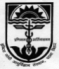 INDIRA GANDHI INSTITUTE OF MEDICAL SCIENCES:SHEIKHPURA: PATNA-14(AN AUTONOMOUS SUPERSPECIALITY INSTITUTE OF GOVT. OF BIHAR) IGIMS MEDICAL COLLEGE & IGIMS NURSING COLLEGEFOR APPOINTMENT ON FACULTY POSTS FOR VARIOUS DEPARTMENTSl. No.Name of DepartmentPost & No. of VacancyPost & No. of VacancyPost & No. of VacancyRoster PositionRoster Position01AnatomyProfessor01UR-01UR-0102BiochemistryProfessor01UR-01UR-0103FMTAssistant Professor02UR(F)-01 & SC-01UR(F)-01 & SC-0104OphthalmologyAssistant Professor04UR-02, BC(F)-01, EBC-01UR-02, BC(F)-01, EBC-0105PsychiatryAssistant Professor01SC-01SC-0106PediatricsAssistant Professor01EBC(F)-01 EBC(F)-01 07Pathology (For SCI)Assistant Professor 01UR(F)-01UR(F)-0108Radiology * Assistant Professor04UR- 01, EBC- 01 & BC- 02UR- 01, EBC- 01 & BC- 0209Nuclear Medicine        (Medical)Assistant Professor01UR- 01UR- 0110CardiologyAssistant Professor01SC(Backlog)-01SC(Backlog)-0111GastroenterologyAssistant Professor01SC(F)-01SC(F)-0112CTVSAssociate Professor01UR-01UR-0112CTVSAssistant Professor01EBC- 01EBC- 0113G.I. SurgeryAssistant Professor04BC(F)-01, UR-02 & EBC-01BC(F)-01, UR-02 & EBC-0114Neuro Surgery **Assistant Professor06BC-02, SC(F)-01, UR-02 & EBC-01BC-02, SC(F)-01, UR-02 & EBC-0115Medical OncologyAssistant Professor01EBC-01EBC-0116Surgical OncologyAssistant Professor01EBC-01EBC-0117PneumonologyAssistant Professor02UR-01 & EBC-01UR-01 & EBC-0118UrologyProfessor01UR-01UR-0118UrologyAssistant Professor01SC-01SC-0119BiophysicsAssistant Professor 01UR-01UR-0120Trauma & EmergencyProfessor 02UR- 01 & EBC- 01UR- 01 & EBC- 0120Trauma & EmergencyAssociate Professor04UR- 01, EBC-01, UR(F)-01 & SC-01UR- 01, EBC-01, UR(F)-01 & SC-0120Trauma & EmergencyAssistant Professor: Lab Medicine01EBC-01 EBC-01 20Trauma & EmergencyCasualty Medical Officer02UR-01 & BC-01UR-01 & BC-0101ProfessorLevel 14-A (Rs. 168900)+NPA& other allowance (Plus NPA for Medically Qualified candidates only)02Associate ProfessorLevel 13A-1+ (Rs. 138300)+NPA& other allowance(Plus NPA for Medically Qualified candidates only)03Assistant ProfessorLevel 12 (Rs. 101500)+NPA& other allowance(Plus NPA for Medically Qualified candidates only)04Casualty Medical OfficerLevel 09Rs.53100+NPA  & other allowanceName of the PostMode of AppointmentAge Limit01For ProfessorRegular Appointment50 Years as on:30-09-202103For Associate ProfessorRegular Appointment50 Years as on:30-09-202104For Assistant ProfessorRegular Appointment50 Years as on:30-09-202106For CasualtyMedical OfficerRegular Appointment40 Years as on: 30-09-2021Reservation benefit shall be applicable to Bihar State Domicile candidate only, and the applicant from out-side the State of Bihar will not be entitled for the reservation. Physically–Handicapped candidate will be given the benefit of reservation and relaxation as per rule of Govt. of Bihar and Government Employee will be given benefit of age relaxation as per rule. Relaxation in upper-age limit, for regular appointment, as per State Govt. Rule, i.e., 05 years for SC/ST, 03 years of EBC-/BC & 03 years for all categories of Female Candidate.In-case of unavailability of eligible FEMALE candidate (Where applicable) MALE candidate of same category for respective Department, can be considered. In-case of unavailability of eligible EWS candidate (Where applicable) Un-reserved candidate for respective Department, can be considered.Reservation benefit shall be applicable to Bihar State Domicile candidate only, and the applicant from out-side the State of Bihar will not be entitled for the reservation. Physically–Handicapped candidate will be given the benefit of reservation and relaxation as per rule of Govt. of Bihar and Government Employee will be given benefit of age relaxation as per rule. Relaxation in upper-age limit, for regular appointment, as per State Govt. Rule, i.e., 05 years for SC/ST, 03 years of EBC-/BC & 03 years for all categories of Female Candidate.In-case of unavailability of eligible FEMALE candidate (Where applicable) MALE candidate of same category for respective Department, can be considered. In-case of unavailability of eligible EWS candidate (Where applicable) Un-reserved candidate for respective Department, can be considered.Reservation benefit shall be applicable to Bihar State Domicile candidate only, and the applicant from out-side the State of Bihar will not be entitled for the reservation. Physically–Handicapped candidate will be given the benefit of reservation and relaxation as per rule of Govt. of Bihar and Government Employee will be given benefit of age relaxation as per rule. Relaxation in upper-age limit, for regular appointment, as per State Govt. Rule, i.e., 05 years for SC/ST, 03 years of EBC-/BC & 03 years for all categories of Female Candidate.In-case of unavailability of eligible FEMALE candidate (Where applicable) MALE candidate of same category for respective Department, can be considered. In-case of unavailability of eligible EWS candidate (Where applicable) Un-reserved candidate for respective Department, can be considered.Reservation benefit shall be applicable to Bihar State Domicile candidate only, and the applicant from out-side the State of Bihar will not be entitled for the reservation. Physically–Handicapped candidate will be given the benefit of reservation and relaxation as per rule of Govt. of Bihar and Government Employee will be given benefit of age relaxation as per rule. Relaxation in upper-age limit, for regular appointment, as per State Govt. Rule, i.e., 05 years for SC/ST, 03 years of EBC-/BC & 03 years for all categories of Female Candidate.In-case of unavailability of eligible FEMALE candidate (Where applicable) MALE candidate of same category for respective Department, can be considered. In-case of unavailability of eligible EWS candidate (Where applicable) Un-reserved candidate for respective Department, can be considered.Deputation / Lien can be considered Deputation / Lien can be considered Deputation / Lien can be considered Deputation / Lien can be considered THE UPPER AGE LIMIT WILL NOT APPLY TO THE INSTITUTE’S EMPLOYEES THE UPPER AGE LIMIT WILL NOT APPLY TO THE INSTITUTE’S EMPLOYEES THE UPPER AGE LIMIT WILL NOT APPLY TO THE INSTITUTE’S EMPLOYEES THE UPPER AGE LIMIT WILL NOT APPLY TO THE INSTITUTE’S EMPLOYEES (Upper Age of superannuation for Medical Faculty is 65 (Sixty Five) years)(Upper Age of superannuation for Medical Faculty is 65 (Sixty Five) years)(Upper Age of superannuation for Medical Faculty is 65 (Sixty Five) years)(Upper Age of superannuation for Medical Faculty is 65 (Sixty Five) years)REGULAR APPOINTMENTREGULAR APPOINTMENTA.PROFESSOR: Essential for Medical Candidates (FOR GENERAL DISCIPLINE)A Medical qualification included in the I or II  schedule or part-II of the third schedule to the Indian Medical Council Act of 1956 (Persons possessing qualifications included in part-II of third schedule should also fulfill the conditions specified in Section 13 (3) of the Act)A post-graduate qualification, e.g., MD/MS or a recognized qualification equivalent thereto in the respective discipline/subject.Essential for Medical Candidates(FOR SUPER-SPECIALITIES):M. Ch. For Surgical super-specialties and D.M.  for Medical Super-specialties(2 years or 3 years or 5 years or 6 years recognized course)or qualification recognized equivalent thereto. EXPERIENCE(FOR GENERAL DISCIPLINES)As on Last date for submission of Application Form:14(Fourteen)years teaching and/or research experience in recognized Institution in the subject of specialty after obtaining the qualifying degree of M.D./M.S. or qualifications recognized equivalent thereto. Out of which at-least 03(Three)years should be as Associate Professor& 04 (four) years as Assistant Professor.EXPEREINCE (FOR SUPER-SPECIALITIES)As on Last date for submission of Application Form:12(Twelve)years teaching and/or research experience in a recognized Institute in the subject of specialty after obtaining the Degree of M.Ch./D.M.(02 years or 05 years course recognized after MBBS)in the respective discipline/subject or a qualification recognized equivalent thereto. Out of which at-least 03 (Three)years should be as Associate Professor & 02(Two) years as Assistant Professor.OR11(Eleven)years teaching and/or research experience in a recognized Institution in the subject of specialty for the candidates possessing 03 (Three) 06 (Six) years recognized Degree ofD.M./M.Ch.in the respective discipline/subject OR a qualification recognized equivalent thereto.  Out of which at-least 03 (Three)years should be as Associate Professor & 02(Two) years as Assistant Professor.PROFESSOR: Essential for Medical Candidates (FOR TRAUMA & EMERGENCY)MS/DNB (Traumatology & Surgery) Transition Period:Either of the following:MS/DNB (Traumatology & Surgery) MS(General Surgery) / MS(Orthopaedics)/ DNB (General Surgery)/DNB(Orthopaedics) as per notification dated 01.11.2018 regulations with three years special training in Traumatology & Surgery).MS (General Surgery)/ MS(Orthopaedics)/ DNB (General Surgery)/ DNB (Orthopaedics) in concerned discipline with threeyearswork experience in respective Board specialty Unit/ Department in a teaching Institution with the following conditions: - (a) Work experience is duly certified by the Head of Unit and / or Department and endorsed by Director/Dean/Principal. (b) Such faculty member must have devoted at least 2/3rd time in such broad-specialty during last 3 years (Teaching, Clinical and Research work duly certified by the Head of Unit and /or Department and endorsed by Director/Dean/Principal. (c) Documentary proof of contribution to teaching, research, clinical services/ public health etc. in concerned broad specialty. EXPERIENCE- As on Last date for submission of Application Form:14(Fourteen)years teaching and/or research experience in recognized Institution in the subject of specialty after obtaining the qualifying degree of M.D./M.S. or qualifications recognized equivalent thereto. Out of which at-least 03 (Three)years should be as Associate Professor & 04 (four) years as Assistant Professor.B.ASSOCIATE PROFESSOR: Essential for Medical Candidates (FOR GENERAL DISCIPLINE)A Medical qualification included in the I or II  schedule or part-II of the third schedule to the Indian Medical Council Act of 1956 (Persons possessing qualifications included in part-II of third schedule should also fulfill the conditions specified in Section 13 (3) of the Act)A post-graduate qualification, e.g., MD/MS or a recognized qualification equivalent thereto in the respective discipline/subject.- EXPERIENCE (FOR GENERAL DISCIPLINES) As on Last date for submission of Application Form:07(Seven) years teaching and/or research experience in recognized Institution in the subject of specialty after obtaining the qualifying degree of M.D./M.S. or qualifications recognized equivalent thereto. Out of which at-least 04 (Four)years should be as Assistant Professor.Essential for Medical Candidates (FOR SUPER-SPECIALITIES) D.M.  in the respective discipline/subject for Medical Super-specialties and M. Ch.for Surgical Super-specialties (2 years or 3 years or 5 years or 6 years recognized course)or a qualification recognized equivalent thereto. EXPEREINCE (FOR SUPER-SPECIALITIES) As on Last date for submission of Application Form:04 (Four) years teaching and/or research experience in a recognized Institution in the subject of specialties after obtaining the qualifying Degree of D.M./M. Ch. (02 years or 05 years course recognized after MBBS) in the respective discipline/subject or a qualification recognized equivalent thereto.Out of which at-least 02(Two)years should be as Assistant Professor.OR03 (Three) years teaching and/or research experience in a recognized Institution in the subject of specialty for the candidates possessing 03 (Three) 06 (Six) years recognized Degree of D.M./M.Ch. in the respective discipline/subject OR a qualification recognized equivalent thereto. Out of which at-least 02 (Two)years should be as Assistant Professor.ASSOCIATE PROFESSOR: Essential for Medical Candidates (FOR TRAUMA & EMERGENCY)MS/DNB (Traumatology & Surgery) Transition Period: Either of the following:MS/DNB (Traumatology & Surgery) MS(General Surgery) / MS(Orthopaedics)/ DNB (General Surgery)/DNB(Orthopaedics) as per notification dated 01.11.2018 regulations with three years special training in Traumatology & Surgery).MS (General Surgery)/ MS(Orthopaedics)/ DNB (General Surgery)/ DNB (Orthopaedics) in concerned discipline with three years work experience in respective Board specialty Unit/ Department in a teaching Institution with the following conditions: - (a) Work experience is duly certified by the Head of Unit and / or Department  and endorsed by Director/Dean/Principal. (b) Such faculty member must have devoted at least 2/3rd time in such broad-specialty during last 3 years (Teaching, Clinical and Research work duly certified by the Head of Unit and /or Department and endorsed by Director/Dean/Principal. (c) Documentary proof of contribution to teaching, research, clinical services/ public health etc. in concerned broad specialty. - EXPERIENCE - As on Last date for submission of Application Form:07(Seven) years teaching and/or research experience in recognized Institution in the subject of specialty after obtaining the qualifying degree of M.D./M.S. or qualifications recognized equivalent thereto. Out of which at-least 04 (Four)years should be as Assistant Professor.C. ASSISTANT PROFESSOR: Essential for Medical Candidates (FOR GENERAL DICIPLINE)A Medical qualification included in the I or II schedule or part-II of the third schedule to the Indian Medical Council Act of 1956 (Persons possessing qualifications included in part-II of third schedule should also fulfill the conditions specified in Section 13 (3) of the Act)A post-graduate qualification, e.g., MD/MS or a recognized qualification equivalent thereto in the respective discipline/subject.- EXPERIENCE (FOR GENERAL DISCIPLINES) As on Last date for submission of Application Form:03(Three) years teaching and/or research experience in recognized Institution in the subject of specialty after obtaining the qualifying degree of MD/MS or qualifications recognized equivalent thereto. Essential for Medical Candidates (FOR SUPER-SPECIALITIES)D.M.  in the respective discipline/subject for Medical Super-specialties and M. Ch.in the respective discipline/subject for Surgical Super-specialties (2 years or 3 years or 5 years or 6 years recognized course)or a qualification recognized equivalent thereto. EXPEREINCE (FOR SUPER-SPECIALITIES) As on Last date for submission of Application Form:01 (One) years teaching and/or research experience in a recognized Institution in the subject of specialty, after obtaining the qualifying Degree of D.M./M. Ch.(02 years or 05 years course recognized after MBBS)OR qualification recognized equivalent thereto. However, no experience is necessary for the candidates possessing the 03 (Three) OR 06 (Six) years recognized degree of D.M./M. Ch.  OR qualification recognized equivalent thereto. ASSISTANT PROFESSOR: Essential for Medical Candidates (BIOPHYSICS)1) A Medical qualification included in ScheduleI or II or part-II of the third schedule to the Indian Medical Council Act of 1956 (candidates possessing the qualifications included in part-II of the third schedule should also fulfill the conditions specified in Section 13 (3) of the Act)A post-graduate qualification, i.e. MD in Biophysics or a recognized qualification equivalent thereto .- EXPERIENCE As on Last date for submission of Application Form:03(Three) years teaching and/or research experience in a recognized Institution in the subject of specialty after obtaining the qualifying degree of MD in Biophysics or a qualification recognized equivalent thereto. For Non- Medical Candidates (i) A Postgraduate qualification, i.e. Master’s Degree in Biophysics or Chemistry or Biochemistry.(ii) Doctorate Degree from a recognized University.(iii) Three years teaching and /or research experience in a recognized Institution in the discipline/subject concerned after obtaining the Doctorate Degree. ASSISTANT PROFESSOR: Essential for Medical Candidates (Lab Medicine)A Medical qualification included in Schedule I or II or part-II of the third schedule to the Indian Medical Council Act of 1956 (candidates possessing the qualifications included in part-II of the third schedule should also fulfill the conditions specified in Section 13 (3) of the Act)A post-graduate qualification, i.e. M.D. in Laboratory Medicine or Microbiology or Pathology or Biochemistry or Hematology or qualification recognized equivalent thereto. However, the candidates possessing MD in Laboratory Medicine will be preferred.- EXPERIENCEAs on Last date for submission of Application Form:03(Three) years teaching and/or research experience in a recognized Institution in the subject of specialty after obtaining the qualifying degree of MD in the aforesaid specialties or a qualification recognized equivalent thereto. For Non- Medical Candidates(Lab Medicine)(i) A Postgraduate qualification, i.e. Master’s Degree in the discipline / allied subjects. (ii) A Doctorate Degree i.e. Ph.D in Biochemistry or Hematology or Pathology of a recognized University or a recognized qualification equivalent thereto.(iii) Three years teaching and /or research experience in a recognized Institution in the subject concerned after obtaining the Doctorate Degree. D.CASUALTY MEDICAL OFFICER – Trauma & Emergency:Essential Qualification:M.B.B.S. from MCI recognized with 01(one) year rotation Intern-ship.Experience: 03(Three) years working experience from Government and Semi Government Hospital. Upper-Age Limit: 40(Forty) years as on the last date for receipt of application. Relaxation/s:Relaxations of age as per provisions under Government of Bihar.Adv. No. 07/Faculty/IGIMS/Estt./2021